قدمت الترشيحات التالية1 لانتخابات المجلس قبل الموعد النهائي المحدد (الإثنين 29 أغسطس 2022، الساعة 23:59 بتوقيت جنيف).ويمكن الاطلاع على قائمة الدول الأعضاء من كل منطقة إدارية في الموقع التالي:	
https://www.itu.int/online/mm/scripts/mm.world?_languageid=1.هولين جاو
الأمين العامترشيحات لانتخابات المجلس مقدمة من الدول الأعضاءــــــــــــــــــــــــــــــــــــــــــــــــــــــــــــــــــــــــــــــــــــــــــــــــمؤتمر المندوبين المفوضين (PP-22)
بوخارست، 26 سبتمبر - 14 أكتوبر 2022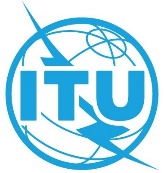 الجلسة العامةالوثيقة 96-A20 سبتمبر 2022الأصل: بالإنكليزيةمذكرة من الأمين العاممذكرة من الأمين العامترشيحات لانتخابات مجلس الاتحاد مقدمة من الدول الأعضاءترشيحات لانتخابات مجلس الاتحاد مقدمة من الدول الأعضاءالمنطقة A - الأمريكتان (9 مقاعد)الأرجنتين
البهاما
البرازيل 
كندا
كوبا
السلفادور
الولايات المتحدة 
المكسيك
باراغوايالمنطقة B - أوروبا الغربية (8 مقاعد)ألمانيا 
إسبانيا
فرنسا
اليونان
هنغاريا
إيطاليا
المملكة المتحدة
تركيا
السويد
سويسرا
المنطقة C - أوروبا الشرقية وشمال آسيا (5 مقاعد)أذربيجان
بيلاروس
بلغاريا
الاتحاد الروسي
بولندا
الجمهورية التشيكية 
رومانياالمنطقة D - إفريقيا (13 مقعداً)الجزائر
بوركينا فاصو
الكاميرون
كوت ديفوار
مصر 
غانا
كينيا
المغرب
موريشيوس
النيجر
نيجيريا 
أوغندا
رواندا
السنغال
السودان
جنوب إفريقيا
تنزانيا
تونسالمنطقة E - آسيا وأسترالاسيا (13 مقعداً)المملكة العربية السعودية
أستراليا
البحرين
الصين 
جمهورية كوريا
الإمارات العربية المتحدة
الهند
إندونيسيا
جمهورية إيران الإسلامية 
العراق
اليابان
الأردن
الكويت
ماليزيا
الفلبين
تايلاند